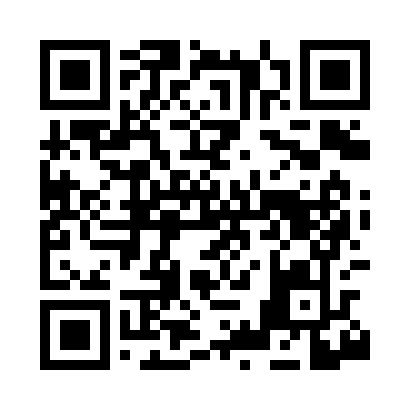 Prayer times for Place Corners, New York, USAMon 1 Jul 2024 - Wed 31 Jul 2024High Latitude Method: Angle Based RulePrayer Calculation Method: Islamic Society of North AmericaAsar Calculation Method: ShafiPrayer times provided by https://www.salahtimes.comDateDayFajrSunriseDhuhrAsrMaghribIsha1Mon3:395:231:005:038:3710:212Tue3:405:241:005:038:3610:203Wed3:415:241:005:048:3610:204Thu3:415:251:015:048:3610:195Fri3:425:261:015:048:3610:196Sat3:435:261:015:048:3510:187Sun3:445:271:015:048:3510:178Mon3:455:281:015:048:3410:179Tue3:465:281:015:048:3410:1610Wed3:475:291:015:048:3410:1511Thu3:485:301:025:048:3310:1412Fri3:505:311:025:048:3310:1313Sat3:515:311:025:048:3210:1214Sun3:525:321:025:048:3110:1115Mon3:535:331:025:048:3110:1016Tue3:545:341:025:038:3010:0917Wed3:565:351:025:038:2910:0818Thu3:575:361:025:038:2910:0719Fri3:585:371:025:038:2810:0620Sat4:005:371:025:038:2710:0421Sun4:015:381:025:038:2610:0322Mon4:025:391:025:028:2510:0223Tue4:045:401:035:028:2410:0024Wed4:055:411:035:028:239:5925Thu4:075:421:035:028:229:5826Fri4:085:431:035:018:219:5627Sat4:095:441:035:018:209:5528Sun4:115:451:025:018:199:5329Mon4:125:461:025:008:189:5230Tue4:145:471:025:008:179:5031Wed4:155:481:025:008:169:49